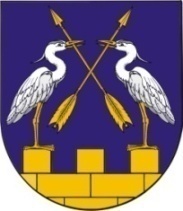 КОКШАЙСКАЯ СЕЛЬСКАЯ       МАРИЙ ЭЛ РЕСПУБЛИКЫСЕ         АДМИНИСТРАЦИЯ  ЗВЕНИГОВО МУНИЦИПАЛ                                            ЗВЕНИГОВСКОГО       РАЙОНЫН КОКШАЙСК           МУНИЦИПАЛЬНОГО РАЙОНА ЯЛ КУНДЕМ          РЕСПУБЛИКИ МАРИЙ ЭЛ АДМИНИСТРАЦИЙЖЕ                      ПОСТАНОВЛЕНИЕ 			                           ПУНЧАЛот 30 марта  2021 года  № 29О предоставлении разрешения на  отклонение от предельных   параметров  разрешенного строительства     Руководствуясь Федеральным законом от 06.10.2003 г. № 131-ФЗ «Об общих принципах организации местного самоуправления в Российской Федерации», в соответствии с Градостроительным Кодексом Российской Федерации,  Правилами землепользования и застройки  МО «Кокшайское сельское поселение» Звениговского  муниципального района Республики Марий Эл,  утвержденных решением  Собрания депутатов МО «Кокшайское сельское поселение»  от 11.03.2013г.  №176  (с изм. и доп), с учетом результатов публичных слушаний,  проведенных  26 марта 2021 года  с  вопросом о предоставлении  разрешения на отклонение от предельных параметров разрешенного строительства,  Кокшайская сельская администрацияПОСТАНОВЛЯЕТ:1. Предоставить  разрешение  на  отклонение от  предельных  параметров разрешенного строительства   на  земельном  участке  с  кадастровым номером 12:05:2101001:3131,   общей площадью   1639 кв.м.  при разделении его  на  три    земельных участка площадью:  ЗУ1 - 600кв.м.,  ЗУ2 - 600кв.м.  и  ЗУ3 - 439кв.м.,   расположенного  по  адресу:  Республика Марий Эл, Звениговский район,  с.Кокшайск, ул.Дружбы, уч.4а   в  части  уменьшения  минимальной площади  одного из  участков (ЗУ3)  с  600кв.м. до   439кв.м.   Участок расположен в  зоне застройки  индивидуальными жилыми домами (Ж-3).     2. Постановление вступает в силу после его официального обнародования. Глава  Администрации 					 П.Н. Николаев 